BLUELINEMEMO RA NDUMDATE:	February 22, 2019 TO:	City of Mercer Island FROM:	Brett PudistsRE:	2825 W Mercer Way - Preliminary Long Subdivision NarrativeLOCATION: The project consists of a single parcel (2174502425) with a physical address of 2825 West Mercer Way, Mercer Island, WA 98040.EXISTING CONDITIONS: The parcel is zoned R-8.4 and currently contains a large vacant building with surface parking. The City is presently reviewing a SEPA (SEP17-020) regarding the proposed demolition of the existing building. Adjacent parcels are also zoned R-8.4 and contain single-family homes.PROJECT DESCRIPTION: The project proposes to subdivide the 2.88 acres into 14 lots with associated infrastructure to support single-family homes. The project will be developed in accordance with Mercer Island regulations for the R-8.4 zone and will follow the required development and design standards set forth in MICC Title 19.Presently, the site is approximately 51% impervious (63,700 SF/125,316 SF). The proposed impervious percentage for the site is around 52% (64,900 SF/125,316 SF).Most lots will front existing right-of-way with the exception of lots 12-14. In order to provide access to those lots and to prohibit access onto W Mercer Way, we are proposing a private tract road. The tract road will be 20' wide with a hammerhead turn around at the end. Please see submitted plans for more detail.Please call or email me with any questions or concerns at 425-250-7247 or bpudists@thebluelinegroup.com.Sincerely,THE BLUELINE GROUP==-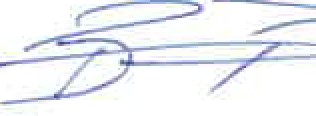 Brett Pudists, PE PrincipalTHEBLUELINEGROUP.COM I MAIN 425.216.4051 I 25 Central Way, Suite400 I Kirkland, WA 98033